OGEC de l’Ecole de l’Oratoire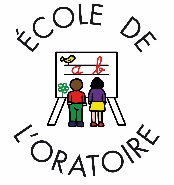 Organisme de gestion de l'établissement catholique Ecole de l’OratoireAssociation loi du 1 juillet 1901Siret n° 4951040850001612, rue de l’Oratoire69300 Caluire et CuireCalendrier des congés de l’année scolaire 2018/2019Pour le bon déroulement de l’année scolaire et le bon fonctionnement des classes, il est impératif de respecter le calendrier scolaire.Bonne année scolaire à tous.									Laurence RENAUD									Chef d’établissementRENTREE SCOLAIRE LE LUNDI 3 SEPTEMBRE  A 8H30Rentrée échelonnée les 3 et 4 septembre pour les élèves de petite section uniquement :-Lundi 3 : 1ère partie de la liste selon l’ordre alphabétique (A à F).-Mardi 4 septembre : 2ème partie de la liste selon l’ordre alphabétique (G à Z).-Jeudi 6 septembre : rentrée pour tous les PS de maternelle. VACANCES DE LA TOUSSAINT :Du vendredi 19 octobre après la classeau lundi 5 novembre au matinVACANCES DE NOËL :Du vendredi 21 décembre après la classeau lundi 7 janvier 2019 au matinVACANCES D’HIVER :Du vendredi 15 février après la classeau lundi 4 mars au matinVACANCES DE PRINTEMPS :Du vendredi 12 avril après la classeau lundi 29 avril au matinPONT DE L’ASCENSION :Du mercredi 29 mai au lundi 3 juin VACANCES D’ETE :Jeudi 4 juillet au soir. Fin des cours le jeudi 4 juillet.Une garderie sera assurée le vendredi 5 juillet : journée banalisée concertation/bilan des enseignants.